ХАНТЫ-МАНСИЙСКИЙ АВТОНОМНЫЙ ОКРУГ - ЮГРАТЮМЕНСКАЯ ОБЛАСТЬХАНТЫ-МАНСИЙСКИЙ РАЙОНСЕЛЬСКОЕ ПОСЕЛЕНИЕ ЛУГОВСКОЙСОВЕТ ДЕПУТАТОВРЕШЕНИЕ 	06.10.2021                                                                                                              № 269п. ЛуговскойВ целях создания условий для устойчивого развития сельского поселения Луговской, эффективного землепользования и застройки, планировки территории поселения, обеспечения прав и законных интересов физических и юридических лиц, в соответствии со статьей 46 Градостроительного кодекса Российской Федерации, Федеральным законом от 06.10.2003 №131-ФЗ «Об общих принципах организации местного самоуправления в Российской Федерации», Уставом сельского поселения Луговской,Совет депутатов сельского поселения ЛуговскойРЕШИЛ:Внести в приложение к решению Совета депутатов сельского поселения Луговской от 30.03.2018 № 59 «Об утверждении проекта планировки и межевания территории в п. Кирпичный» (с изменениями от 17.09.2020 № 200, от 28.06.2021 №248) следующие изменения:В таблице 3 «Образуемые земельные участки» раздела II проекта межевания:а) строки 17-19, 21 изложить в следующей редакции:«                                                                                                 ».б) дополнить строкой 33 следующего содержания:«       ».1.2. В таблице 4 «Ведомость координат границ образуемых земельных участков» раздела III проекта межевания:а) строки 17-19 изложить в следующей редакции:«».б) дополнить строкой 33 следующего содержания:«».Приложение 3 к проекту планировки и межевания территории п. Кирпичный изложить в редакции согласно приложению к настоящему решению.2. Опубликовать настоящее решение в официальном информационном бюллетене «Луговской вестник» и разместить на официальном сайте администрации сельского поселения Луговской www.lgv-adm.ru в разделе «Документы» подразделе «Решения Совета».Настоящее решение вступает в силу после его официального опубликования (обнародования).06 октября 2021 годаПриложение к решению Совета депутатов сельского поселения Луговской от 06.10.2021 года № 269Чертеж межевания территории п. Кирпичный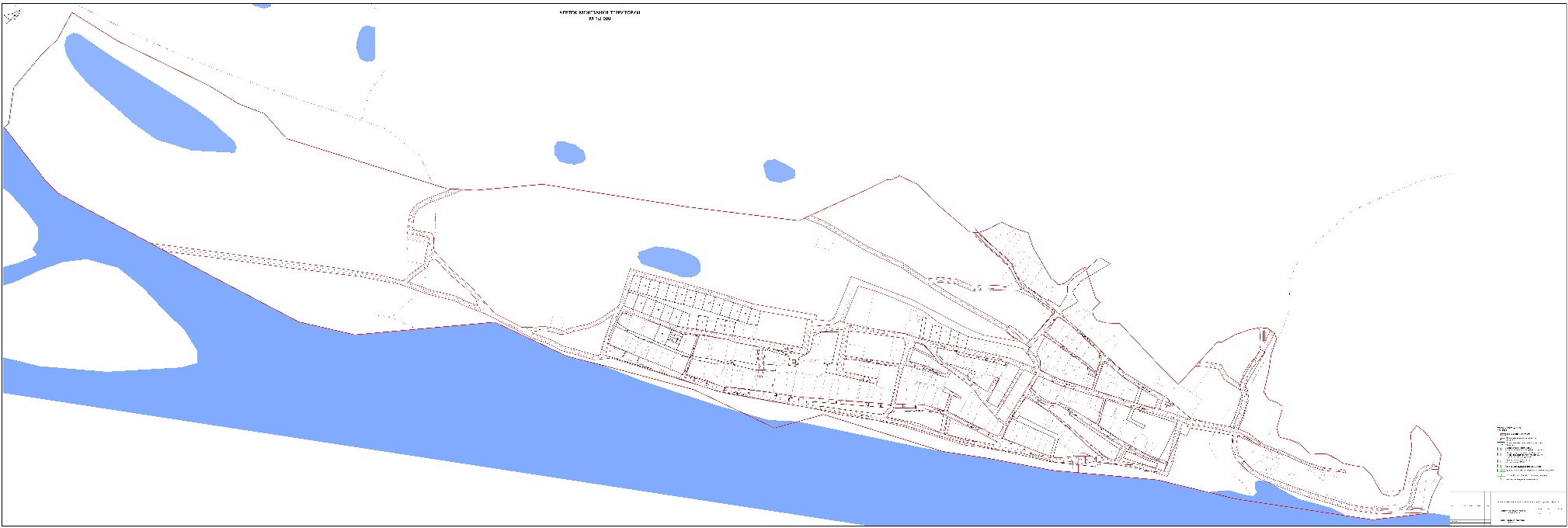 О внесении изменений и дополнений в решение Совета депутатов сельского поселения Луговской от 30.03.2018 № 59 «Об утверждении проекта планировки и межевания территории в п. Кирпичный» (с изменениями на 28.06.2021 года)17ЗУ 17Для индивидуального жилищного строительства1138Земельный участок образуется путем формирования из неразграниченных муниципальных земель18ЗУ 18Для индивидуального жилищного строительства1313Земельный участок образуется путем формирования из неразграниченных муниципальных земель19ЗУ 19Для индивидуального жилищного строительства1450Земельный участок образуется путем формирования из неразграниченных муниципальных земель21ЗУ 21Для индивидуального жилищного строительства1261Земельный участок образуется путем формирования из неразграниченных муниципальных земель33ЗУ 33Улично-дорожная сеть179718Земельный участок образуется путем формирования из неразграниченных муниципальных земель17352640049,50966502,99362640062,04966535,7117372640092,14966530,41382640077,52966492,2618372640092,14966530,41382640077,52966492,2618392640105,53966481,53402640122,23966525,119392640105,53966481,53402640122,23966525,119412640133,55966470,79422640151,44966517,483312640800,31966204,8310552641466,79966083,623322640799,32966204,9310562641466,01966084,233332640765,4966207,5710572641466,62966085,023342640766,45966219,2610542641467,41966084,423352640773,71966218,7710582640599,83966227,693362640801,11966216,5810592640599,79966226,693372640801,12966216,5810602640598,79966226,733382640803,66966216,3910612640598,83966227,723392640802,26966204,610582640599,83966227,693312640800,31966204,8310622641483,94966305,233102640797,27966211,9910632641476,15966305,6533112640797,15966210,9910642641460,14966311,1833122640796,16966211,1110652641464,04966322,5733132640796,28966212,0910662641480,08966316,9933102640797,27966211,9910672641486,69966313,8233142639994,17966524,210682641488,58966314,0533152640021,49966513,7310692641484,66966302,7133162640049,5966502,9910622641483,94966305,233172640077,52966492,2610702640638,47966224,6333182640105,53966481,5310712640638,35966223,6333192640133,55966470,7910722640637,36966223,7533202640161,84966459,9510732640637,48966224,7333212640192,45966454,9810702640638,47966224,6333222640221,22966450,3110742641453,82966263,8233232640250,03966445,5410752641453,43966262,9233242640278,91966440,8910762641452,5966263,2833252640307,81966435,8110772641452,9966264,2133262640336,72966431,0310742641453,82966263,8233272640406,43966419,510782640656,2966363,1833282640429,14966415,3710792640655,96966362,2333292640438,22966413,710802640654,98966362,4433302640449,88966411,5510812640655,22966363,4233312640453,98966410,7710782640656,2966363,1833322640480,88966405,9910822641450,61966029,5433332640504,44966401,8610832641451,15966040,8533342640533,81966396,5710842641456,06966040,4833352640555,71966392,610852641455,52966029,2633362640558,21966406,0810822641450,61966029,5433372640559,35966411,9810862640664,04966343,8233382640562,22966428,1410872640667,94966342,9633392640564,38966439,5510882640667,09966339,0633402640564,69966441,2210892640663,18966339,9233412640572,63966482,4910862640664,04966343,8233422640587,92966479,3210902641448,7966252,2133432640585,11966464,5510912641448,31966251,3133442640589,02966459,6710922641447,38966251,6733452640654,88966465,6910932641447,77966252,633462640675,64966477,2710902641448,7966252,2133472640686966472,210942640688,41966358,6333482640686,19966472,1610952640688,17966357,6833492640686,69966472,0410962640687,19966357,8933502640703,07966468,1510972640687,44966358,8733512640703,56966468,0210942640688,41966358,6333522640713,98966465,3910982641439,9966168,2733532640719,07966464,110992641439,3966167,4533542640719,57966463,9611002641438,51966168,0433552640725,5966462,6511012641439,1966168,8533562640726,9966462,1910982641439,9966168,2733572640727,37966462,0811022640746,96966358,1633582640727,7496646211032640692,07966366,5833592640741,56966458,7111042640690,09966366,9533602640742,02966458,611052640696,06966404,6533612640756,6966455,0711062640702,46966445,5433622640765,93966453,7611072640741,52966441,0433632640766,4966451,1111082640761,88966438,233642640767,39966451,2811092640786,45966434,8133652640766,98966453,6211102640788,21966435,8133662640818,95966446,3511112640788,7966434,9533672640881,47966435,9511122640788,05966434,5833682640910,4966426,4711132640845,2966426,6733692640926,69966421,7411142640874,99966422,5733702640928,04966431,311152640881,73966405,4333712640934,95966478,9211162640877,18966382,3733722640936,16966488,7711172640876,85966381,2133732640947,13966485,6211182640868,67966352,233742640936,97966418,9111192640867,57966348,3633752640956,82966414,8511202640865,32966340,4433762640986,06966408,1711212640842,81966343,8333772641016,83966401,7211222640827,28966346,1833782641042,45966396,2611022640746,96966358,1633792641071,7996639011232641433,83966111,6833802641127,66966377,6911242641433,23966110,8633812641139,53966375,0411252641432,44966111,4533822641139,3966374,0611262641433,02966112,2633832641140,28966373,8711232641433,83966111,6833842641140,51966374,8211272640696,05966415,3733852641166,76966368,9511282640696,32966416,8733862641201,67966361,2111292640697,88966416,5833872641215,48966358,1511302640697,63966415,0933882641231,96966350,911272640696,05966415,3733892641261,52966339,4211312641427,12966049,4433902641266,14966336,9811322641450,0196605033912641288,33966328,8611332641450,23966027,6433922641286,26966341,6711342641427,28966023,0633932641279,88966355,2211312641427,12966049,4433942641272,11966366,4511352640704,94966462,6833952641268,43966380,5811362640704,79966461,733962641273,88966393,8811372640703,8966461,8533972641201,68966439,8111382640703,96966462,8333982641199,94966445,7711352640704,94966462,6833992641210,42966462,1811392641426,67966028,05331002641224,08966455,4211402641426,5966027,05331012641276,02966415,0711412641425,53966027,23331022641352,94966506,5711422641425,69966028,21331032641240,83966588,211392641426,67966028,05331042641229,14966608,4711432640709,89966458,62331052641228,33966610,5211442640707,63966456,02331062641213,87966638,7111452640706,11966457,33331072641182,03966674,2811462640708,28966459,82331082641151,56966700,7511472640712,03966465,72331092641108,52966737,6211482640714,21966465,07331102641100,59966748,9411432640709,89966458,62331112641100,97966770,611492641423,86966028,79331122641118966746,6911502641423,69966026,77331132641159,82966710,911512641420,18966026,97331142641176,33966697,3411522641420,35966028,99331152641182,11966692,6311492641423,86966028,79331162641187,89966687,9211532640746,93966350,71331172641196,04966680,4511542640746,69966349,76331182641198,27966678,5511552640745,71966349,97331192641205,52966669,7111562640745,96966350,95331202641200,22966667,9311532640746,93966350,71331212641200,87966666,0311572641420,87966364,26331222641205,79966667,6811582641419,35966361,49331232641206,56966668,4611592641417,53966362,67331242641212,13966661,6911602641419,11966365,21331252641220,35966654,0411572641420,87966364,26331262641225,46966634,8311612640747,85966290,17331272641232,33966623,811622640749,98966299,95331282641233,09966617,9611632640765,19966297,95331292641237,02966612,8411642640768,01966292,42331302641249,59966598,7211652640770,82966289,54331312641271,66966580,4411662640771,54966285,9331322641275,77966577,9111612640747,85966290,17331332641306,97966555,4111672641414,9966275,7331342641331,43966540,811682641414,51966274,8331352641333,2966543,5911692641413,58966275,16331362641348,19966533,9311702641413,98966276,09331372641368,17966521,3611672641414,9966275,7331382641381,7966542,111712640770,04966353,95331392641392,73966559,3911722640774,22966353,22331402641393,74966587,5811732640773,12966349,14331412641400,15966599,6911742640769,28966350,02331422641414,95966612,2911712640770,04966353,95331432641435,83966627,3711752641413,02966455,95331442641446,46966634,2211762641412,35966455,25331452641494,95966676,7111772641411,59966455,9331462641528,82966657,5411782641412,29966456,63331472641437,24966603,4211752641413,02966455,95331482641410,52966570,4311792640788,46966344,74331492641413,5966560,111802640788,23966343,76331502641427,43966537,3411812640782,58966345,07331512641420,93966533,1211822640782,81966346,04331522641381,95966510,9811792640788,46966344,74331532641374,26966504,9711832641415,91966262,56331542641386,12966485,1411842641415,59966261,61331552641398,52966474,811852641411,42966263331562641408,03966466,9811862641411,74966263,95331572641410,31966465,0511832641415,91966262,56331582641425,65966452,4811872640805,01966446,31331592641448,35966432,0111882640804,13966445,81331602641451,18966429,211892640803,65966446,69331612641458,33966423,1711902640804,52966447,17331622641460,87966421,0511872640805,01966446,31331632641473,23966408,611912641409,01966187,37331642641493,77966389,2711922641408,41966186,54331652641508,87966373,8211932641407,62966187,13331662641506,25966371,0611942641408,2966187,95331672641511,41966366,1711912641409,01966187,37331682641514,02966368,9311952640823,26966174,3331692641573,87966313,6111962640847,81966202,01331702641653,48966263,9811972640871,99966201,75331712641653966263,1111982640872,03966213,98331722641657,99966260,3711992640863,7966214,31331732641658,47966261,2512002640860,1966214,14331742641701,53966238,0712012640848,87966214,85331752641781,06966170,3112022640849,41966219,48331762641824,53966158,5612032640850,58966224,86331772641906,03966142,6712042640851,43966228,77331782641919,2966169,5212052640852,54966233,85331792641942,12966235,3912062640853,53966238,35331802641941,84966253,2412072640859,67966270,72331812641936,48966279,4112082640866,27966297,99331822642002,41966386,7412092640867,54966302,98331832642017,13966378,2912102640868,09966305,93331842641954,46966272,6212112640878,76966338,23331852641962,25966259,0412122640892,18966334,51331862641966,24966228,2712132640895,22966333,58331872641945,47966163,9512142640896,22966333,37331882641933,48966135,9712152640899,87966332,44331892641963,82966122,9212162640901,3966331,99331902642004,91966092,6612172640905,39966331331912641997,07966084,0512182640909,31966329,63331922641956,48966110,4112192640911,44966336,76331932641930,62966114,3612202640913,35966336,18331942641926,41966084,7512212640911,22966329,06331952641933,97966055,1812222640920,76966326,16331962641951,62966034,1712232640925,07966324,89331972641942966023,6212242640935,56966322,05331982641935,32966030,2512252640939,12966321,24331992641920,28966048,1512262640947,76966318,75332002641911,14966083,9212272640959,14966315,48332012641915,7966115,9612282640963,41966314,18332022641781,83966138,9712292640963,84966320,66332032641780,14966135,3612302640965,81966319,97332042641769,23966113,7912312640965,44966313,65332052641749,44966122,4312322640969,33966312,27332062641709,02966029,2912332640980,65966308,64332072641707,86966034,1712342640981,89966308,07332082641706,9966033,9412352640984,84966307,29332092641708,36966027,7712362641015,12966297,54332102641695,85965998,9412372641024,58966314,91332112641622,65966004,9112382641022,28966316,9332122641620,91966012,1812392641025,01966319,97332132641614,18966012,6212402641029,7966316,2332142641615,94966021,5112412641090,31966268,15332152641548,85966024,8212422641092,12966266,1332162641497,87966029,812432641097,21966261,84332172641495,6966022,1712442641105,15966251,35332182641488,33966022,8212452641109,6966243,82332192641480,41966016,9612462641117,37966230,16332202641342,66966031,8512472641124,5966221,8332212641198,29966064,7412482641126,42966223,49332222641025,1966102,9612492641128,03966221,55332232640868,31966150,6612502641126,1966219,92332242640687,06966179,1812512641126,2966219,8332252640584,89966201,5612522641128,49966216,92332262640291,79966254,0612532641145,18966198,7332272640213,2966279,5312542641162,3966178,86332282640017,2966342,9412552641163,88966178,06332292639935,06966367,4312562641171,8966169,02332302639945,95966426,3612572641177,36966161,86332312639977,25966498,6712582641192,92966150,58332322639988,26966520,1612592641175,72966112,0933142639994,17966524,212602641151,29966122,49332332642006,72966366,512612641130,95966132,96332342642006,37966365,5412622641115,49966139,4332352642005,46966365,8812632641114,91966138332362642005,77966366,8312642641113,52966138,57332332642006,72966366,512652641114,14966140,06332372640022,58966371,0212662641079,72966155,76332382640000,12966380,6212672641079,25966154,87332392639989,42966362,5312682641078,37966155,34332402639987,33966363,7612692641078,83966156,22332412639998,21966381,3612702641062,72966164,07332422639981,13966388,3112712641027,35966184,64332432639948,12966402,0112722641014,78966190,96332442639945,95966405,912732641019,36966206,35332452639945,73966410,8512742641027,86966238,87332462639950,2966421,4912752641029,33966242,57332472639952,36966426,212762641034,97966240,31332482639955,24966433,4812772641035,3966241,15332492639966,63966459,7812782641040,99966238,38332502639986,43966450,8812792641047,35966235,43332512639997,61966445,6612802641047,09966234,9332522639998,33966447,1512812641055966231,56332532640000,13966446,2912822641057,48966236,37332542639999,38966444,7412832641027,88966254,24332552640009966440,3912842641006,87966266,9332562640135,71966384,9312852641000,77966253,38332572640158,83966375,8912862641021,74966246,06332582640200,04966360,7512872641020,55966242,46332592640180,09966308,5512882641021,51966242,16332602640157,82966317,3412892641020,58966239,21332612640137,85966325,512902641019,69966236,4332622640136,2966326,1812912641018,55966236,76332632640099,06966340,9412922641012,74966217,35332642640082,53966347,3412932641012,34966216,12332652640060,23966356,1112942641010,77966211,33332662640060,25966356,1612952641009,49966207,48332672640055,02966358,212962641005,04966193,59332682640053,15966358,9312972641004,03966192,37332692640046,14966361,6612982640964,32966204,89332702640042,41966363,0712992640959,7966206,29332712640035,11966346,2813002640941,02966211,6332722640033,02966347,0413012640935,21966212,12332732640040,56966363,813022640907,88966212,89332742640040,46966363,8513032640881,23966213,57332752640026,32966369,5313042640874,03966213,88332372640022,58966371,0213052640874966201,71332762641987,37966351,4313062640913,39966201,27332772641987,01966350,4713072640912,31966212,72332782641986,11966350,8113082640914,33966212,64332792641986,42966351,7613092640915,42966201,25332762641987,37966351,4313102640939,38966200,97332802639948,496638113112640948,01966198,34332812639948,16966383,613122640948,26966199,33332822639949,78966383,6413132640949,26966199,05332832639950,0696638113142640948,97966198,05332802639948,496638113152640983,01966187,56332842641973,58966313,6513162640983,13966188,55332852641973,22966312,6913172640989,09966187,84332862641972,31966313,0313182640991,84966190,27332872641972,63966313,9813192640998,12966187,94332842641973,58966313,6513202640996,13966182,96332882639965,32966391,5813212641001,88966180,89332892639965,1966390,613222640992,06966124,25332902639959,73966391,7813232640934,18966148,6332912639959,94966392,7613242640924,91966152,5332882639965,32966391,5813252640893,17966158,99332922641951,94966237,1813262640834,46966170,98332932641951,52966236,2313272640834,45966170,98332942641950,64966236,6313282640833,43966171,19332952641951966237,5611952640823,26966174,3332922641951,94966237,1813292641401,31966138,18332962639999,49966453,9113302641400,7966137,36332972639980,8966464,6713312641399,91966137,95332982639972,09966473,4713322641400,5966138,76332992639979,74966490,0213292641401,31966138,18333002639989,14966502,4413332640830,52966343,05333012640016,76966492,7313342640833,51966342,39333022640016,77966492,7313352640832,92966339,67333032640017,52966494,1913362640829,9966340,34333042640028,14966495,1213332640830,52966343,05333052640054,47966485,0313372641387,28966200,03333062640060,83966482,5813382641386,68966199,21333072640065,37966480,1713392641385,89966199,8333082640102,24966465,5413402641386,47966200,61333092640107,95966463,3313372641387,28966200,03333102640108,45966464,4313412640844,69966205,65333112640144,3966449,2313422640843,37966199,8333122640174,75966436,2213432640842,39966200,02333132640179,95966433,8913442640843,72966205,87333142640199,21966435,7613412640844,69966205,65333152640204,01966434,3613452641385,29966386,14333162640212,3966431,9713462641384,74966385,31333172640224,01966428,4713472641383,94966385,86333182640224,8966430,6113482641384,44966386,72333192640220,8966431,9413452641385,29966386,14333202640221,11966432,913492640853,03966210,64333212640226,12966431,2513502640852,96966209,64333222640226,12966431,2413512640848,47966209,98333232640226,15966431,2313522640848,55966210,98333242640224,28966426,2813492640853,03966210,64333252640223,51966426,5613532641384,36966274,73333262640222,76966423,7913542641389,78966273333272640220,73966417,0213552641388,56966267,89333282640219,71966414,213562641383,01966269,57333292640219,27966412,9813532641384,36966274,73333302640211,75966392,313572640853,3966240,83333312640212,49966391,9713582640853,07966239,85333322640212,09966391,0613592640852,09966240,09333332640211,41966391,3613602640852,32966241,05333342640210,98966390,1813572640853,3966240,83333352640214,88966391,213612641382,48966390,54333362640213,89966388,3413622641379,99966387,1333372640209,92966387,2713632641378,18966388,35333382640203,17966368,713642641380,73966391,88333392640203,16966368,6913612641382,48966390,54333402640176,49966378,0313652640861,28966333,4333412640159,08966384,8713662640861,76966335,96333422640141,3966392,3713672640865,18966335,24333432640135,81966394,6213682640864,62966332,76333442640121,82966400,4113652640861,28966333,4333452640109,97966405,0413692641372,68966216,88333462640101,85966408,5613702641372,83966213,41333472640091,71966412,9713712641370,78966214,27333482640086,69966415,6513722641370,64966217,76333492640082,67966417,713692641372,68966216,88333502640067,56966424,3813732640878,59966207,4333512640061,11966426,9913742640878,47966206,4333522640049,18966432,0113752640877,48966206,52333532640046,28966433,0613762640877,6966207,5333542640043,14966434,313732640878,59966207,4333552640036,09966437,1613772641367,96966165,2333562640032,26966438,6813782641367,36966164,38333572640028,1966440,3713792641366,57966164,97333582640019,47966443,8913802641367,15966165,78333592640011,46966447,0313772641367,96966165,2333602640008,25966448,6413812640880,13966350,37333612640002,65966444,4213822640879,89966349,42333622640001,4396644613832640878,91966349,63333632640006,11966449,7113842640879,16966350,61333642640001,11966452,2213812640880,13966350,37333652639999,54966453,7213852641352,75966502,5332962639999,49966453,9113862641349,32966497,58333662641945,39966236,4213872641348,5966498,16333672641945,03966235,4613882641351,93966503,08333682641944,13966235,813852641352,75966502,5333692641944,44966236,7513892640883,99966351,8333662641945,39966236,4213902640896,32966390,89333702639995,49966378,8613912640900,8966389,76333712639995,02966377,9813922640903,18966394,66333722639994,14966378,4513932640908,5966392,38333732639994,61966379,3313942640906,29966387,29333702639995,49966378,8613952640914,72966384,56333742641936,14966211,4213962640954,18966365,72333752641935,9966210,4213972640968,71966356,96333762641934,96966210,6513982640992,24966340,5333772641935,15966211,6313992640997,19966341,13333742641936,14966211,4214002641000,17966339,52333782640002,76966500,314012640994,77966338,69333792640002,45966499,3514022640997,65966336,67333802639996,95966501,1714032641020,7966322,21333812639997,26966502,1214042641010,67966308,13333782640002,76966500,314052640985,51966319,22333822641935,78966188,5314062640953,45966331,2333832641935,54966187,5314072640944,56966334,91333842641934,6966187,7614082640941,87966328,1333852641934,79966188,7414092640940,01966328,84333822641935,78966188,5314102640942,66966335,53333862640034,69966363,6214112640901,98966346,99333872640034,28966362,7114122640897,55966344,68333882640033,37966363,1114132640897,09966345,56333892640033,78966364,0214142640900,62966347,41333862640034,69966363,6213892640883,99966351,8333902641922,71966100,6814152641348,42966480,1333912641922,47966099,6814162641350,46966482,56333922641921,53966099,9114172641352,06966481,34333932641921,72966100,8914182641350,12966478,76333902641922,71966100,6814152641348,42966480,1333942640070,33966349,5714192640888,24966432,41333952640069,92966348,6614202640887,47966431,76333962640069,01966349,0614212640886,85966432,54333972640069,42966349,9714222640887,62966433,17333942640070,33966349,5714192640888,24966432,41333982641921,93966171,3814232641346,44966420,72333992641921,69966170,3814242641345,9966419,89334002641920,75966170,6114252641345,1966420,44334012641920,94966171,5914262641345,6966421,31333982641921,93966171,3814232641346,44966420,72334022640071,25966478,9314272640892,77966402,82334032640070,87966478,0114282640892,53966401,87334042640069,95966478,3814292640891,55966402,08334052640070,33966479,314302640891,8966403,06334022640071,25966478,9314272640892,77966402,82334062641922,97966141,6214312641350,55966288,87334072641918,74966137,3714322641348,74966284,09334082641918,62966137,5114332641343,86966286,44334092641918,6966137,4914342641345,88966290,87334102641917,91966138,2214312641350,55966288,87334112641917,94966138,2514352640898,75966335,37334122641914,7966141,8114362640898,51966334,42334132641915,43966142,4914372640897,53966334,63334142641918,67966138,9414382640897,78966335,61334152641922,27966142,3514352640898,75966335,37334062641922,97966141,6214392641340,99966044,49334162640109,53966467,1814402641340,69966043,53334172640109,13966466,2714412641335,91966044,99334182640108,21966466,6714422641336,2966045,95334192640108,63966467,5814392641340,99966044,49334162640109,53966467,1814432640908,54966392,37334202641911,34966140,4714442640914,23966409,56334212641910,71966139,7114452640942,31966398,41334222641906,87966142,9414462640957,28966382,32334232641907,51966143,6914472640971,99966364,65334202641911,34966140,4714482640970,84966362,14334242640111,34966333,4514492640951,09966372,91334252640110,94966332,5414432640908,54966392,37334262640110,02966332,9414502641333,05966197,01334272640110,43966333,8514512641341,48966208,56334242640111,34966333,4514522641366,04966211,46334282641874,24966124,7714532641381,02966202,5334292641873,31966124,4914542641383,34966201,01334302641872,98966125,4314552641394,27966193,73334312641873,94966125,7414562641401,12966188,64334282641874,24966124,7714572641401,01966182,16334322640144,96966320,1714582641400,3966180,84334332640144,55966319,2614592641400,3966180,83334342640143,64966319,6614602641432,63966157,45334352640144,05966320,5714612641449,5966146,89334322640144,96966320,1714622641486,19966121,08334362641809,81966136,8414632641559,3966070,95334372641809,3496613614642641545,17966041,74334382641808,44966136,4414652641542,51966039,25334392641808,93966137,3314662641539,59966037,87334362641809,81966136,8414672641520,54966044,71334402640148,17966454,7314682641504,56966051,31334412640147,77966453,8214692641502,24966052,83334422640146,85966454,2214702641497,67966060,18334432640147,27966455,1314712641491,78966066,45334402640148,17966454,7314722641463,58966088,92334442641773,92966145,7214732641456,86966094,72334452641775,26966145,114742641449,4966100,95334462641774,04966142,5814752641431,18966116,67334472641770,96966144,1214762641423,23966123,48334482641770,96966144,1314772641413,95966131,43334492641772,16966146,5314782641396,98966146,8334442641773,92966145,7214792641386,48966155,72334502640179,93966306,6114802641370,16966168,49334512640179,62966305,6614812641358,9966177,03334522640174,87966307,2414822641341,42966190,53334532640175,18966308,1914502641333,05966197,01334502640179,93966306,6114832640910,88966409,13334542641773,01966164,9214842640910,11966408,48334552641772,8966163,9414852640909,48966409,26334562641769,38966164,6814862640910,26966409,89334572641769,59966165,6614832640910,88966409,13334542641773,01966164,9214872641332,36966523,51334582640190,06966297,4714882641331,73966522,77334592640189,7966296,5414892641330,93966523,38334602640183,93966298,814902641331,58966524,15334612640184,3966299,7314872641332,36966523,51334582640190,06966297,4714912640912,24966203,36334622641742,74966187,4714922640912,12966202,36334632641742,27966186,6214932640911,13966202,48334642641741,37966187,0614942640911,25966203,46334652641741,85966187,9614912640912,24966203,36334622641742,74966187,4714952641330,78966195,58334662640187,44966321,3414962641330,18966194,76334672640185,06966315,8114972641329,39966195,35334682640184,15966316,2114982641329,97966196,16334692640186,53966321,7314952641330,78966195,58334662640187,44966321,3414992640935,89966334,81334702641729,07966210,0815002640935,65966333,86334712641728,6966209,2415012640934,67966334,07334722641727,71966209,6815022640934,92966335,05334732641728,19966210,5714992640935,89966334,81334702641729,07966210,0815032641387,85966393334742640186,83966443,2615042641379,27966398,91334752640186,43966442,3515052641377,99966393,81334762640185,51966442,7515062641376,25966395,14334772640185,92966443,6615072641377,49966400,09334742640186,83966443,2615082641370,74966405,26334782641730,97966172,4415092641370,52966405,39334792641726,2966170,3415102641357,17966414,51334802641725,8966171,2615112641353,05966417,84334812641730,56966173,3715122641342,81966426,13334782641730,97966172,4415132641338,01966429,7334822640191,46966312,2315142641330,72966435,49334832640188,36966313,4315152641326,77966439,04334842640189,87966317,9615162641361,09966488,89334852640193,21966316,8515172641361,75966489,04334862640194,64966321,0515182641364,7966488,29334872640201,06966339,6715192641374,72966484,28334882640207,16966358,115202641381,98966478,87334892640224,83966352,8915212641382,6966479,61334902640236,896635115222641383,37966478,97334912640287,12966339,9915232641382,78966478,26334922640288,44966343,7615242641389,63966473,14334932640290,12966349,0515252641396,13966468,25334942640312,62966343,0715262641410,06966457,27334952640324,86966341,0715272641416,16966451,24334962640331,75966340,0115282641422,43966445,73334972640332,53966346,5715292641427,58966440,77334982640337,67966345,9815302641428,29966439,56334992640340,05966345,6915312641431,23966437,11335002640339,34966340,5415322641435,56966433,22335012640338,93966337,3415332641436,23966433,92335022640360,98966332,7815342641436,97966433,24335032640373,24966330,1715352641436,31966432,55335042640379,45966328,615362641437,29966431,66335052640411,8966321,7515372641442,85966426,6335062640430,4966322,3715382641446,95966422,61335072640471,4966318,6815392641462,72966407,76335082640473,9966338,0215402641465,96966404,48335092640434,16966340,4515412641466,57966405,11335102640439,89966387,515422641467,3966404,43335112640483,02966373,7715432641466,67966403,77335122640517,06966364,7515442641472,95966397,85335132640515,48966354,6515452641480,72966391,35335142640514,79966350,1415462641484,85966386,3335152640512,79966337,1115472641492,67966376,78335162640541,11966333,1415482641500,82966355,09335172640546,07966360,4915492641485,47966315,73335182640577,24966376,6515502641462,76966335,28335192640584,74966393,9315512641453,93966342,9335202640587,12966406,4615522641435,54966356,13335212640591,41966431,0415532641435,99966356,78335222640618,64966441,515542641413966372,56335232640671,87966441,4715552641412,87966372,56335242640658,9966381,1915562641401,67966380,2335252640649,8966340,4715572641392,95966385,92335262640647,17966340,4615582641394,53966388,4335272640626,36966344,215592641388,69966392,42335282640625,86966340,8615602641388,16966391,61335292640636,7966338,6915612641387,36966392,16335302640633,19966323,3115032641387,85966393335312640626,9966316,2515622640937,53966403,83335322640631,2966314,6815632640937,29966402,88335332640710,02966297,0415642640936,31966403,09335342640720,03966294,915652640936,56966404,07335352640739,67966289,9515622640937,53966403,83335362640791,18966277,7915662641325,83966043,37335372640794,63966293,8915672641325,35966042,48335382640777,48966297,3115682641324,48966042,95335392640734,58966306,3315692641324,94966043,83335402640718,33966310,2515662641325,83966043,37335412640693,69966314,9115702640939,37966322,25335422640683,8966316,5115712640939,13966321,3335432640689,49966356,4415722640938,15966321,51335442640707,66966355,0115732640938,4966322,49335452640707,9966355,9915702640939,37966322,25335462640708,88966355,7515742641321,16966432,83335472640708,64966354,815752641320,61966432335482640710,73966354,9715762641319,81966432,55335492640725,11966353,3915772641320,31966433,41335502640731,3966352,3315742641321,16966432,83335512640756,59966347,7315782640971,39966324,23335522640756,62966347,8215792640971,11966323,27335532640767,04966345,8615802640966,34966324,74335542640789,22966342,6615812640966,63966325,69335552640803,79966339,3615782640971,39966324,23335562640831,76966334,5515822641317,96966053,34335572640832,82966337,4915832641317,49966052,45335582640848,9966334,7115842641316,62966052,92335592640860,24966332,315852641317,08966053,8335602640861,3966327,9115822641317,96966053,34335612640860,3966323,215862640976,7966396,48335622640840,14966229,0215872640975,49966391,63335632640836,39966211,5115882640974,52966391,87335642640832,96966211,6415892640975,73966396,72335652640835,13966208,5515862640976,7966396,48335662640834,32966207,9715902641315,52966302,4335672640831,7966211,6915912641316,14966303,76335682640825,21966211,9515922641318,16966302,84335692640825,48966215,1615932641317,5966301,54335702640805,65966216,215902641315,52966302,4335712640804,25966204,4115942641200,16966337,08335722640828,69966202,4615952641202,27966336,42335732640817,37966186,1215962641206,14966343,57335742640803,41966181,6515972641208,92966344,42335752640623,56966206,215982641241,5966329,66335762640587,99966208,815992641243,03966326,94335772640589,19966222,1816002641218,62966284,09335782640597,51966221,3916012641206,67966262,93335792640597,63966222,3616022641204,33966258,97335802640598,62966222,2616032641202,25966255,44335812640598,5966221,2616042641199,28966250,08335822640644,99966217,216052641196,53966245,6335832640645,1966218,1716062641179,31966214,91335842640646,09966218,0716072641176,61966210,89335852640645,98966217,0716082641172,83966204,31335862640662,44966215,8116092641170,99966205,21335872640664,15966227,3816102641146,25966218,16335882640639,36966229,7616112641140,12966221,54335892640608,69966231,8616122641142,37966225,28335902640585,94966233,6216132641153,96966247,46335912640571,29966234,7516142641162,11966263,31335922640569,54966219,116152641172,55966285,26335932640567,56966219,3216162641163,44966289,42335942640569,3966234,8816172641164,27966291,24335952640559,96966235,6816182641173,42966287,06335962640540,81966237,4216192641177,58966295,54335972640522,6966239,816202641165,2966299,6335982640517,13966241,6516212641150,79966272,76335992640514,38966223,2216222641140,35966253,32336002640512,4966223,5216232641106,83966274,42336012640515,14966241,9516242641086,94966290,46336022640494,39966244,916252641084,96966287,15336032640476,88966247,7416262641075,52966295,49336042640474,73966230,216272641078,38966297,21336052640472,76966230,4416282641081,67966301,17336062640474,89966248,0616292641077,34966304,76336072640466,42966249,4716302641084,98966314,99336082640396,48966259,3816312641098,16966305,01336092640377,51966262,1416322641105,9966315,52336102640360,88966263,8916332641071,6966324,52336112640329,07966267,0816342641064,25966325,93336122640306,09966269,4116352641034,72966337,06336132640287,42966274,8916362641021,61966339,67336142640257,85966287,7416372641020,23966339,95336152640253,82966272,8716382641012,33966341,68336162640251,88966273,3916392641005,17966348,33336172640255,92966288,3316402640981,19966375,42336182640243,75966291,7716412640984,43966392,25336192640220,5966298,516422641009,35966386,81336202640215,41966285,5416432641009,51966387,44336212640213,54966286,2816442641010,48966387,2336222640218,58966299,0516452641010,33966386,59336232640208,54966302,0516462641021,06966384,25336242640189,91966308,1316472641043,39966380,06334822640191,46966312,2316482641044,77966378,29336252641727,59966213,316492641044,53966377,34336262641725,12966208,3816502641044,9966372,13336272641718,42966211,7516512641070,66966364,67336282641719,35966213,616522641081,79966362,52336292641715,18966216,0916532641097,26966359,55336302641715,69966216,9516542641110966356,88336312641719,8966214,516552641112,56966365,21336322641720,89966216,6616562641114,47966364,63336252641727,59966213,316572641111,98966356,5336332640195,54966329,0216582641146,52966349,68336342640193,69966323,2916592641146,94966349,69336352640192,74966323,616602641172,1966343,15336362640194,59966329,3316612641196,69966335,61336332640195,54966329,0216622641197,51966337,64336372641715,95966224,116632641196,43966338,11336382641713,19966218,9916642641199,2966344,22336392641712,31966219,4816652641202,12966343,11336402641715,07966224,5816662641199,66966338,23336372641715,95966224,116672641200,52966337,77336412640199,31966355,1915942641200,16966337,08336422640198,91966354,2816682641310,51966546336432640197,99966354,6816692641309,89966545,26336442640198,4966355,5916702641309,09966545,87336412640199,31966355,1916712641309,74966546,64336452641717,54966206,9816682641310,51966546336462641717,02966206,1216722640988,9966194,52336472641712,04966209,116732640988,83966193,52336482641712,55966209,9616742640983,84966193,9336452641717,54966206,9816752640983,92966194,9336492640206,58966296,2316722640988,9966194,52336502640206,22966295,316762641301,7966219,38336512640200,45966297,5616772641301,15966218,55336522640200,81966298,4916782641296,79966221,39336492640206,58966296,2316792641297,33966222,23336532641712,68966217,8616762641301,7966219,38336542641712,2966217,0216802641004,47966181,64336552641711,31966217,4616812641004,1966180,71336562641711,79966218,3516822640998,53966182,92336532641712,68966217,8616832640998,89966183,85336572640209,56966366,3116802641004,47966181,64336582640208,43966362,5316842641307,59966350,94336592640202,56966364,3116852641303,45966361,36336602640204,16966369,7616862641295,54966377,56336612640210,09966368,0216872641322,76966427,26336622640215,15966384,1316882641335,6966419,95336632640212,56966384,6216892641339,11966417,83336642640213,22966386,5116902641343,81966414,42336652640215,72966386,0416912641348,42966411,24336662640218,4966394,8816922641350,42966409,86336672640227,96966422,7116932641350,89966410,65336682640232,86966434,0916942641351,73966410,07336692640283,58966425,1416952641351,22966409,3336702640288,91966423,9316962641365,43966399,49336712640291,72966423,3916972641368,68966397,72336722640305,62966420,7216982641372,33966394,33336732640308,36966420,1216992641371,7966392,77336742640323,77966417,3617002641385,21966383,43336752640351,35966407,217012641386,01966384,04336762640376,42966403,3717022641388,64966381,01336772640403,62966397,6117032641406,64966369,57336782640397,9966398,8217042641407,06966370,16336792640421,7966393,1917052641410,8966367,48336802640411,34966338,8217062641410,22966366,66336812640387,17966343,5417072641406,63966369,24336822640361,75966348,7417082641405,71966367,47336832640336,22966352,6317092641407,99966365,97336842640310,72966346,8817102641410,83966364,03336852640300,76966348,9517112641413,75966363,06336862640286,96966352,4117122641414,93966364,17336872640280,04966353,9117132641426,75966356,86336882640266,55966356,9917142641438,98966346,85336892640257,47966358,3517152641456,3966334,15336902640238,33966360,617162641459,58966307,21336912640229,55966361,7517172641468,64966304,13336572640209,56966366,3117182641473,36966302,47336922641709,85966212,0217192641482,08966299,32336932641709,38966211,1817202641470,25966260,48336942641708,48966211,6217212641455,7966265,28336952641708,97966212,5117222641391,35966284,97336922641709,85966212,0217232641384,58966287,34336962640211,46966375,4817242641383,34966284,2336972640211,06966374,5717252641382,41966284,57336982640210,14966374,9717262641383,63966287,67336992640210,56966375,8817272641365,67966293,96336962640211,46966375,4817282641355,79966298,51337002641708,4966209,1917292641352,8966294,45337012641705,62966203,4217302641352966295,04337022641704,72966203,8617312641354,87966298,93337032641707,5966209,6217322641329,78966310,48337002641708,4966209,1917332641307,05966321,86337042640229,53966285,2416842641307,59966350,94337052640229,22966284,317342641005,33966190,84337062640228,26966284,6117352641004,87966189,95337072640228,58966285,5517362641000,43966192,25337042640229,53966285,2417372641000,89966193,14337082641709,26966219,817342641005,33966190,84337092641708,85966218,8917382641298,23966365,36337102641703,54966221,2317392641293,59966363,54337112641703,95966222,1517402641293,22966364,47337082641709,26966219,817412641297,87966366,29337122640229,59966427,6517382641298,23966365,36337132640229,19966426,7417422641012,1966117,84337142640228,27966427,1417432641005,65966118,81337152640228,69966428,0517442641014,43966175,88337122640229,59966427,6517452641082,26966142,17337162641705,99966213,5417462641122,64966120,87337172641705,71966212,5717472641170,4966097,06337182641700,43966214,1317482641168,66966084,81337192641700,71966215,0917492641116,64966094,39337162641705,99966213,5417502641071,48966103,84337202640241,65966285,6617512641060,33966106,22337212640241,33966284,7217522641050,22966108,38337222640240,38966285,0317532641043,41966110,06337232640240,7966285,9717422641012,1966117,84337202640241,65966285,6617542641292,61966395,28337242641695,28966181,5117552641291,63966395,23337252641694,89966180,6117562641291,52966396,22337262641693,96966180,9717572641292,53966396,28337272641694,35966181,917542641292,61966395,28337242641695,28966181,5117582641014,74966196,04337282640273,57966271,217592641013,46966191,73337292640273,26966270,2617602641012,5966192,01337302640272,3966270,5717612641013,78966196,33337312640272,62966271,5117582641014,74966196,04337282640273,57966271,217622641291,4966421,53337322641674,92966187,8717632641290,43966421,48337332641673,94966187,6517642641290,31966422,47337342641673,76966188,6517652641291,33966422,53337352641674,75966188,8317622641291,4966421,53337322641674,92966187,8717662641020,06966214,29337362640278,6966274,4217672641019,75966213,33337372640278,29966273,4817682641018,8966213,64337382640277,33966273,7917692641019,11966214,58337392640277,65966274,7317662641020,06966214,29337362640278,6966274,4217702641291,45966565,62337402641672,77966035,1117712641290,82966564,88337412641671,78966034,9517722641290,02966565,49337422641670,93966040,0817732641290,67966566,26337432641671,92966040,2417702641291,45966565,62337402641672,77966035,1117742641022,93966326,3337442640312,46966267,4517752641024,96966324,85337452640309,11966254,4617762641023,52966322,8337462640307,19966254,9617772641021,48966324,24337472640310,66966268,4917742641022,93966326,3337482640312,99966267,9717782641290,49966315,37337442640312,46966267,4517792641296,14966312,43337492641663,56966191,2917802641293,08966307,49337502641662,87966187,8617812641287,93966310,57337512641661,88966188,0617782641290,49966315,37337522641662,58966191,4917822641030,62966251,56337492641663,56966191,2917832641030,31966250,6337532641631,91966049,1417842641029,36966250,91337542641631,5966048,2217852641029,67966251,85337552641630,6966048,6317822641030,62966251,56337562641631,01966049,5417862641280,35966068,66337532641631,91966049,1417872641279,88966067,77337572640316,7296626217882641279966068,24337582640315,46966256,9617892641279,46966069,12337592640314,49966257,217862641280,35966068,66337602640315,76966262,2417902641045,7966380,42337572640316,7296626217912641045,14966380,95337612640316,72966267,2117922641036,61966381,86337622640315,46966262,1717932641036,42966381,44337632640314,49966262,4117942641034,38966381,79337642640315,76966267,4517952641035,37966384337612640316,72966267,2117962641046,01966382,87337652641626,31966200,7417972641047,07966381,88337662641626,31966197,2417902641045,7966380,42337672641625,3966197,2417982641306,39966239,19337682641625,3966200,7417992641277,73966265,16337652641626,31966200,7418002641302,91966302,96337692640340,97966338,0818012641319,17966295,97337702640341,32966340,5518022641345,5966284,49337712640343,81966340,2218032641361,14966277,69337722640343,46966337,7318042641374,29966271,73337692640340,97966338,0818052641387,55966268,09337732641626,02966280,2818062641405,45966262,77337742641625,54966279,4318072641423,75966256,8337752641624,66966279,8818082641429,86966255,23337762641625,14966280,7618092641435,47966253,48337732641626,02966280,2818102641442,75966251,17337772640356,28966257,7118112641455,49966247,4337782640356,11966256,7318122641461,05966245,57337792640355,12966256,918132641465,23966244,2337802640355,3966257,8818142641472,71966242,06337772640356,28966257,7118152641490,42966236,97337812641613,42966215,6818162641508,04966231,93337822641628,79966262,1718172641508,05966231,93337832641650,74966247,8318182641508,34966233,13337842641679,17966232,6118192641510,76966232,51337852641669,3966199,4718202641510,15966230,09337812641613,42966215,6818212641507,71966230,7337862640373,18966250,2318222641497,67966194,65337872640373,01966249,2518232641495,97966186,51337882640372,02966249,4218242641495,67966186,16337892640372,2966250,418252641491,24966165,93337862640373,18966250,2318262641489,8966163,73337902641610,53966069,3818272641482,79966153,58337912641609,99966068,5418282641447,14966174,84337922641605,65966071,4218292641392,2966208,36337932641606,2966072,2518302641368,89966218,93337902641610,53966069,3818312641357,63966217,38337942640385,56966248,4618322641357,16966216,5337952640386,38966251,4818332641355,95966217,15337962640390,36966250,4218342641349,02966216,19337972640389,46966247,4218352641344,71966218,05337942640385,56966248,4618362641332,22966224,11337982641610,67966056,1318372641324,99966228,18337992641610,31966055,218382641313,78966233,46338002641605,46966057,0717982641306,39966239,19338012641605,8296605818392641040,5966174,18337982641610,67966056,1318402641040,03966173,29338022640394,05966252,7118412641039,15966173,76338032640393,88966251,7318422641039,62966174,64338042640392,89966251,918392641040,5966174,18338052640393,07966252,8818432641275,56966278,23338022640394,05966252,7118442641272,74966273,86338062641595,6966209,318452641271,91966274,4338072641595,6966204,818462641274,72966278,77338082641594,6966204,818432641275,56966278,23338092641594,6966209,318472641051,91966160338062641595,6966209,318482641051,44966159,11338102640419,28966416,7518492641050,56966159,58338112640418,97966415,8118502641051,03966160,46338122640418,01966416,1218472641051,91966160338132640418,33966417,0618512641269,65966066,18338102640419,28966416,7518522641269,18966065,29338142641591,66966300,4418532641268,3966065,76338152641591,18966299,5918542641268,76966066,64338162641590,3966300,0418512641269,65966066,18338172641590,78966300,9218552641064,9966294,1338142641591,66966300,4418562641066,33966296,17338182640430,23966242,4418572641068,36966294,73338192640430,06966241,4618582641066,92966292,67338202640429,07966241,6318552641064,9966294,1338212640429,25966242,6118592641268,26966244,78338182640430,23966242,4418602641269,34966246,2338222641586,12966083,9418612641271,08966244,46338232641585,52966083,1218622641269,92966243,08338242641584,73966083,7118592641268,26966244,78338252641585,31966084,5218632641074,21966370,41338222641586,12966083,9418642641073,97966369,46338262640430,82966383,918652641072,99966369,67338272640430,64966382,9218662641073,24966370,65338282640429,65966383,0918632641074,21966370,41338292640429,84966384,0718672641244,72966082,93338262640430,82966383,918682641244,25966082,04338302641677,97966026,818692641243,37966082,51338312641673,08966012,1218702641243,84966083,39338322641569,8966044,2818672641244,72966082,93338332641580,18966064,8618712641084,72966371,78338342641607,44966055,918722641082,75966362,36338352641635,72966041,3818732641080,78966362,73338362641670,13966029,8118742641082,76966372,19338302641677,97966026,818712641084,72966371,78338372640436,06966247,0918752641232,74966209,24338382640435,88966246,1118762641232,22966208,41338392640434,89966246,2818772641231,35966208,91338402640435,08966247,2618782641231,89966209,77338372640436,06966247,0918752641232,74966209,24338412641565,97966229,418792641089,27966275,5338422641571,3966227,8618802641091,3966274,07338432641570,89966226,4118812641089,87966272,02338442641565,57966227,9418822641087,84966273,45338412641565,97966229,418792641089,27966275,5338452641564,83966215,3618832641462,86966077,6338462641564,44966214,4618842641490,07966055,97338472641563,51966214,8218852641483,87966047,72338482641563,91966215,7518862641484,01966031,57338452641564,83966215,3618872641475,5966032,66338492640473,66966241,8518882641460,5966029,68338502640473,51966240,8618892641460,27966049,97338512640468,57966241,5918902641467,9966050,07338522640468,72966242,5718912641444,56966060,07338492640473,66966241,8518922641414,26966060,94338532640469,84966400,2618932641413,35966048,95338542640469,52966399,3218942641363,96966044,46338552640468,57966399,6318952641352,01966045,54338562640468,89966400,5718962641349,58966046,32338532640469,84966400,2618972641348,49966048,88338572641556,54966044,3718982641356,34966077,73338582641555,56966044,2418992641365,95966108,57338592641555,41966045,2319002641364,9966116,4338602641556,39966045,3819012641347,93966125,35338572641556,54966044,3719022641334,8966131,11338612640486,21966234,6319032641334,43966130,37338622640486,04966233,6419042641330,2966132,49338632640485,05966233,8119052641318,58966139,25338642640485,23966234,819062641241,11966177,77338612640486,21966234,6319072641235,5966168,02338652641558966325,1619082641222,33966175,77338662641555,01966320,919092641232,67966193,3338672641554,2966321,4819102641247,69966215,24338682641557,18966325,7319112641260,64966236,17338652641558966325,1619122641272,02966230,56338692640506966388,5219132641301,51966213,11338702640505,66966387,5819142641336,39966188,86338712640500,2966389,5519152641345,58966182,3338722640500,53966390,4919162641354,85966174,69338692640506966388,5219172641354,58966174,19338732641553,35966102,9419182641370,22966160,76338742641552,75966102,1219192641392,8966143,65338752641551,95966102,7119202641403,24966132,58338762641552,54966103,5219212641405,48966130,15338732641553,35966102,9419222641412,78966122,86338772640508,77966371,119232641447,16966092,53338782640508,63966370,1119242641462,03966078,25338792640503,99966370,7619252641464,38966079,77338802640504,13966371,7519262641464,92966078,93338772640508,77966371,118832641462,86966077,6338812641531,45966239,9519272641093,4966362,9338822641531,07966239,0519282641095,85966362,48338832641530,14966239,4119292641095,42966360,01338842641530,53966240,3419302641092,96966360,45338812641531,45966239,9519272641093,4966362,9338852640519,94966390,8319312641213,63966088,87338862640519966384,4619322641213,16966087,98338872640510,55966385,4619332641212,29966088,45338882640511,27966392,1219342641212,75966089,33338852640519,94966390,8319312641213,63966088,87338892641529,78966116,7519352641102,96966136,53338902641529,18966115,9319362641102,49966135,64338912641528,39966116,5219372641101,62966136,11338922641528,97966117,3319382641102,08966136,99338892641529,78966116,7519352641102,96966136,53338932640523,06966371,9219392641211,09966174,49338942640522,19966371,4319402641210,57966173,66338952640519,38966376,5119412641209,7966174,16338962640520,2596637719422641210,24966175,02338932640523,06966371,9219392641211,09966174,49338972641523,92966351,6419432641106,99966361,94338982641523,44966350,7919442641106,75966360,99338992641522,55966351,2419452641105,77966361,2339002641523,04966352,1219462641106,01966362,18338972641523,92966351,6419432641106,99966361,94339012640525,73966381,2219472641209,58966097339022640525,56966380,2319482641209,11966096,11339032640519,85966381,2319492641208,24966096,58339042640520,02966382,2119502641208,7966097,46339012640525,73966381,2219472641209,58966097339052641521,87966043,1219512641113,02966263,99339062641521,09966039,419522641112,75966263,05339072641520,11966039,6119532641111,77966263,3339082641520,89966043,3319542641112,05966264,27339052641521,87966043,1219512641113,02966263,99339092640526,29966233,8119552641206,27966653,95339102640526,21966232,8219562641205,58966653,23339112640520,21966233,2719572641201,37966657,22339122640520,83966238,7219582641202,05966657,95339132640521,82966238,619552641206,27966653,95339142640521,3966234,1919592641133,61966354,99339092640526,29966233,8119602641133,37966354,04339152641502,55966132,6919612641132,39966354,25339162641501,95966131,8719622641132,64966355,23339172641501,16966132,4619592641133,61966354,99339182641501,74966133,2719632641190,68966141,71339152641502,55966132,6919642641190,16966140,88339192640527,24966391,2119652641189,29966141,38339202640523,16966386,7219662641189,83966142,24339212640522,35966387,3219632641190,68966141,71339222640526,49966391,8819672641136,56966359,8339192640527,24966391,2119682641141,49966358,43339232641498,86966136,1319692641139,81966352,59339242641500,26966138,2119702641135,19966354,08339252641502,34966136,819672641136,56966359,8339262641500,92966134,7319712641188,59966683,52339232641498,86966136,1319722641187,78966682,98339272640525,01966353,9319732641187,18966683,79339282640535,68966353,8319742641188,02966684,35339292640535,68966343,4619712641188,59966683,52339302640524,45966343,8819752641145,99966125339272640525,01966353,9319762641148,02966124,01339312641497,41966376,3719772641144,53966115,31339322641496,74966375,6719782641142,41966116,18339332641495,98966376,3219752641145,99966125339342641496,68966377,0519792641216,66966095,55339312641497,41966376,3719802641208,05966098,68339352640541,16966340,1319812641186,34966106,89339362640541,16966339,1319822641207,98966152,7339372640535,96966339,1319832641217,83966169,18339382640535,96966340,1319842641233,54966161,9339352640541,16966340,1319852641256,58966151,73339392641495,26966061,7919862641355,81966106,06339402641494,64966060,9919872641339,08966049,93339412641493,86966061,619882641314,19966058,71339422641494,47966062,3919892641307,52966060,78339392641495,26966061,7919902641301,99966062,96339432640546,08966231,4119912641296966065,31339442640545,38966225,4519922641261,02966078,69339452640544,39966225,5719932641257,14966068,91339462640545,09966231,5319942641255,27966069,66339432640546,08966231,4119952641259,17966079,48339472641491,61966252,1619962641218,51966094,81339482641491,22966251,2619972641215,35966084,79339492641490,29966251,6219982641213,44966085,4339502641490,69966252,5519792641216,66966095,55339472641491,61966252,1619992641145,35966124,95339512640548,48966382,6720002641144,88966124,06339522640548,33966381,6920012641144966124,53339532640547,33966381,8420022641144,46966125,41339542640547,5966382,8219992641145,35966124,95339512640548,48966382,6720032641186,18966093,56339552641489,66966148,9820042641187,34966096,06339562641498,2966162,8520052641190,98966094,62339572641501,56966183,4320062641190,02966092,34339582641514,44966228,6920032641186,18966093,56339592641518,44966231,0320072641157,69966258,11339602641523,12966229,9120082641154,64966253,16339612641535,01966226,3220092641153,79966253,69339622641543,06966223,720102641156,84966258,63339632641545,62966222,9120072641157,69966258,11339642641553,08966220,4120112641182,26966686,42339652641554,37966216,3620122641178,18966689,79339662641559,93966214,4620132641180,58966692,47339672641561,67966213,8720142641181,39966691,73339682641572,12966209,8920152641180,63966690,88339692641585,57966204,9320162641181,29966690,28339702641595,7966201,0120172641181,07966690,01339712641586,61966179,9320182641185,23966686,58339722641582,04966169,6920192641183,42966684,74339732641580,1966165,220202641181,98966686,13339742641584,56966163,2620112641182,26966686,42339752641608,52966150,4520212641159,39966114,45339762641612,2966148,2520222641157,56966110,34339772641620,93966143,5520232641156,67966110,74339782641624,64966140,9820242641158,49966114,86339792641632,71966136,1620212641159,39966114,45339802641638,82966146,2220252641172,44966112,45339812641593,11966168,3920262641171,97966111,56339822641605,66966200,5920272641171,09966112,03339832641621,77966196,0720282641171,56966112,91339842641620,81966192,7120252641172,44966112,45339852641739,3966154,5620292641165,04966353,32339862641700,75966072,4520302641162,18966345,78339872641679,57966037,0920312641160,05966346,37339882641621,34966066,9920322641162,97966354,1339892641596,4966081,5820292641165,04966353,32339902641593,66966083,0920332641181,52966166,26339912641587,49966071,9120342641177,13966171,6339922641586,96966069,8620352641168,92966180,54339932641585,04966070,3620362641173,59966187,89339942641585,63966072,6520372641179,82966198,27339952641591,84966084,120382641185,01966206,46339962641569,16966096,6620392641188,29966211,73339972641558,57966102,5620402641210,26966247,94339982641553,86966105,4220412641222,01966268,05339992641521,82966127,4920422641231,62966283,83339552641489,66966148,9820432641255,85966323,543310002640551,96966377,4520442641265,19966319,563310012640551,81966376,4720452641277,43966314,343310022640550,81966376,6220462641290,83966307,533310032640550,98966377,620472641279,29966287,823310002640551,96966377,4520482641269,27966271,973310042641489,59966239,2320492641264,29966263,013310052641489,2966238,3320502641253,11966245,143310062641488,27966238,6920512641255,09966243,833310072641488,67966239,6220522641257,64966242,193310042641489,59966239,2320532641255,71966239,393310082640559,996623120542641253,22966240,993310092640559,8696623020552641251,28966242,213310102640558,86966230,0420562641242,31966227,883310112640558,91966231,0320572641231,04966209,323310082640559,996623120582641224,91966199,483310122641496,91966251,7620592641220,23966191,973310132641477,18966258,4920602641219,32966191,053310142641489,78966296,7220612641214,67966183,823310152641508,37966344,7520622641205,17966168,723310162641526,34966337,1620632641196,48966155,393310172641546,04966320,120642641189,75966160,253310182641546,39966319,8920332641181,52966166,263310192641559,42966308,220652641167,5966346,673310202641564,75966304,0220662641167,27966345,723310212641620,12966265,4220672641166,28966345,933310222641614,54966249,8320682641166,53966346,913310232641607,52966229,820652641167,5966346,673310242641603,94966219,3920692641168,98966279,583310252641598,25966220,7820702641168,5966278,723310262641595,52966221,6620712641167,61966279,183310272641590,54966223,2320722641168,1966280,063310282641577,85966227,2220692641168,98966279,583310292641572,33966228,9320732640748,46966208,773310302641559,81966232,8320742640748,56966209,663310312641559,6966232,5220752640747,56966209,793310322641559,73966232,8520762640747,47966208,93310332641514,29966245,6620772640695,37966213,093310122641496,91966251,7620782640695,47966213,953310342640576,83966376,9120792640694,48966214,053310352640576,03966376,320802640694,38966213,183310362640572,88966380,4320812640664,45966215,673310372640573,68966381,0420822640666,15966227,193310342640576,83966376,9120832640693,93966224,53310382641477,02966400,3520842640731,9966221,813310392641473,86966397,220852640746,7966220,33310402641472,44966398,6120862640758,08966219,193310412641475,61966401,7720872640764,45966219,413310382641477,02966400,3520882640763,39966207,713310422640584,07966403,1320732640748,46966208,773310432640583,93966402,1520892640758,6966215,23310442640582,93966402,320902640758,48966214,23310452640583,09966403,2820912640757,49966214,323310422640584,07966403,1320922640757,61966215,33310462641470,72966150,7820892640758,6966215,23310472641470,11966149,9620932640678,03966221,63310482641469,32966150,5520942640677,92966220,63310492641469,91966151,3620952640676,93966220,723310462641470,72966150,7820962640677,04966221,73310502640594,2966438,920932640678,03966221,63310512640594,06966437,9220972640718,94966218,43310522640593,06966438,0720982640718,83966217,43310532640593,22966439,0520992640717,84966217,523310502640594,2966438,921002640717,95966218,53310542641467,41966084,4220972640718,94966218,4Председатель Совета депутатовсельского поселения Луговской  _______________ И.А.Воронцов Главасельского поселения Луговской___________ Н.В.Веретельников